ATATÜRK ÜNİVERSİTESİ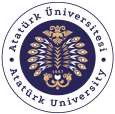 Turizm Fakültesi Dekanlığı				Temel Bilgi Teknolojileri Muafiyet Sınavı Talep DilekçesiKİMLİK BİLGİLERİKİMLİK BİLGİLERİKİMLİK BİLGİLERİKİMLİK BİLGİLERİKİMLİK BİLGİLERİKİMLİK BİLGİLERİKİMLİK BİLGİLERİKİMLİK BİLGİLERİAdı ve SoyadıAdı ve SoyadıÖğrenci No / T.C No / UyruğuÖğrenci No / T.C No / UyruğuFakültesiFakültesiTurizm FakültesiTurizm FakültesiTurizm FakültesiTurizm FakültesiTurizm FakültesiTurizm FakültesiProgramıProgramıSınıfı / Okuduğu Dönem / AGNOSınıfı / Okuduğu Dönem / AGNODanışmanıDanışmanıTelefonuTelefonuAdresiAdresie-Posta adresie-Posta adresiTALEP BİLGİSİTALEP BİLGİSİTALEP BİLGİSİTALEP BİLGİSİTALEP BİLGİSİTALEP BİLGİSİTALEP BİLGİSİTALEP BİLGİSİTemel Bilgi Teknoloji dersi muafiyeti kapsamında muafiyet sınavına girmek istiyorum.Bilgilerinizi ve gereğini arz ederim. …/…./ 202….	(İmza)Temel Bilgi Teknoloji dersi muafiyeti kapsamında muafiyet sınavına girmek istiyorum.Bilgilerinizi ve gereğini arz ederim. …/…./ 202….	(İmza)Temel Bilgi Teknoloji dersi muafiyeti kapsamında muafiyet sınavına girmek istiyorum.Bilgilerinizi ve gereğini arz ederim. …/…./ 202….	(İmza)Temel Bilgi Teknoloji dersi muafiyeti kapsamında muafiyet sınavına girmek istiyorum.Bilgilerinizi ve gereğini arz ederim. …/…./ 202….	(İmza)Temel Bilgi Teknoloji dersi muafiyeti kapsamında muafiyet sınavına girmek istiyorum.Bilgilerinizi ve gereğini arz ederim. …/…./ 202….	(İmza)Temel Bilgi Teknoloji dersi muafiyeti kapsamında muafiyet sınavına girmek istiyorum.Bilgilerinizi ve gereğini arz ederim. …/…./ 202….	(İmza)Temel Bilgi Teknoloji dersi muafiyeti kapsamında muafiyet sınavına girmek istiyorum.Bilgilerinizi ve gereğini arz ederim. …/…./ 202….	(İmza)Temel Bilgi Teknoloji dersi muafiyeti kapsamında muafiyet sınavına girmek istiyorum.Bilgilerinizi ve gereğini arz ederim. …/…./ 202….	(İmza)UYGUNLUK ONAY İŞLEMLERİUYGUNLUK ONAY İŞLEMLERİUYGUNLUK ONAY İŞLEMLERİUYGUNLUK ONAY İŞLEMLERİUYGUNLUK ONAY İŞLEMLERİUYGUNLUK ONAY İŞLEMLERİUYGUNLUK ONAY İŞLEMLERİUYGUNLUK ONAY İŞLEMLERİUygunUygunUygunUygunUygun DeğilUygun DeğilUygun DeğilUygun DeğilTarih…. / … / 202...…. / … / 202...TarihTarihTarih…. / … / 202...Danışman İmzaDanışman İmzaDanışman İmzaBölüm Başkanı İmzaBölüm Başkanı İmzaBölüm Başkanı İmzaBölüm Başkanı İmzaİLGİLİ MEVZUATİLGİLİ MEVZUATİLGİLİ MEVZUATİLGİLİ MEVZUATİLGİLİ MEVZUATİLGİLİ MEVZUATİLGİLİ MEVZUATİLGİLİ MEVZUAT Atatürk Üniversitesi Ders Muafiyeti ve İntibak İşlemleri Uygulama EsaslarıMADDE 6/4: Her eğitim-öğretim yılı başında Üniversiteye yeni kaydolan öğrencilere Bilgi İletişim Teknolojisi, Temel Bilgisayar Kullanımı gibi temel bilgisayar içerikli dersler için muafiyet sınavı uygulanır..... Bu sınavlardan 100 puan üzerinden en az 50 puan alan öğrenciler bu dersten muaf sayılır. Öğrencilerin harf notları aşağıdaki tabloya göre belirlenir. Atatürk Üniversitesi Ders Muafiyeti ve İntibak İşlemleri Uygulama EsaslarıMADDE 6/4: Her eğitim-öğretim yılı başında Üniversiteye yeni kaydolan öğrencilere Bilgi İletişim Teknolojisi, Temel Bilgisayar Kullanımı gibi temel bilgisayar içerikli dersler için muafiyet sınavı uygulanır..... Bu sınavlardan 100 puan üzerinden en az 50 puan alan öğrenciler bu dersten muaf sayılır. Öğrencilerin harf notları aşağıdaki tabloya göre belirlenir. Atatürk Üniversitesi Ders Muafiyeti ve İntibak İşlemleri Uygulama EsaslarıMADDE 6/4: Her eğitim-öğretim yılı başında Üniversiteye yeni kaydolan öğrencilere Bilgi İletişim Teknolojisi, Temel Bilgisayar Kullanımı gibi temel bilgisayar içerikli dersler için muafiyet sınavı uygulanır..... Bu sınavlardan 100 puan üzerinden en az 50 puan alan öğrenciler bu dersten muaf sayılır. Öğrencilerin harf notları aşağıdaki tabloya göre belirlenir. Atatürk Üniversitesi Ders Muafiyeti ve İntibak İşlemleri Uygulama EsaslarıMADDE 6/4: Her eğitim-öğretim yılı başında Üniversiteye yeni kaydolan öğrencilere Bilgi İletişim Teknolojisi, Temel Bilgisayar Kullanımı gibi temel bilgisayar içerikli dersler için muafiyet sınavı uygulanır..... Bu sınavlardan 100 puan üzerinden en az 50 puan alan öğrenciler bu dersten muaf sayılır. Öğrencilerin harf notları aşağıdaki tabloya göre belirlenir. Atatürk Üniversitesi Ders Muafiyeti ve İntibak İşlemleri Uygulama EsaslarıMADDE 6/4: Her eğitim-öğretim yılı başında Üniversiteye yeni kaydolan öğrencilere Bilgi İletişim Teknolojisi, Temel Bilgisayar Kullanımı gibi temel bilgisayar içerikli dersler için muafiyet sınavı uygulanır..... Bu sınavlardan 100 puan üzerinden en az 50 puan alan öğrenciler bu dersten muaf sayılır. Öğrencilerin harf notları aşağıdaki tabloya göre belirlenir. Atatürk Üniversitesi Ders Muafiyeti ve İntibak İşlemleri Uygulama EsaslarıMADDE 6/4: Her eğitim-öğretim yılı başında Üniversiteye yeni kaydolan öğrencilere Bilgi İletişim Teknolojisi, Temel Bilgisayar Kullanımı gibi temel bilgisayar içerikli dersler için muafiyet sınavı uygulanır..... Bu sınavlardan 100 puan üzerinden en az 50 puan alan öğrenciler bu dersten muaf sayılır. Öğrencilerin harf notları aşağıdaki tabloya göre belirlenir. Atatürk Üniversitesi Ders Muafiyeti ve İntibak İşlemleri Uygulama EsaslarıMADDE 6/4: Her eğitim-öğretim yılı başında Üniversiteye yeni kaydolan öğrencilere Bilgi İletişim Teknolojisi, Temel Bilgisayar Kullanımı gibi temel bilgisayar içerikli dersler için muafiyet sınavı uygulanır..... Bu sınavlardan 100 puan üzerinden en az 50 puan alan öğrenciler bu dersten muaf sayılır. Öğrencilerin harf notları aşağıdaki tabloya göre belirlenir. Atatürk Üniversitesi Ders Muafiyeti ve İntibak İşlemleri Uygulama EsaslarıMADDE 6/4: Her eğitim-öğretim yılı başında Üniversiteye yeni kaydolan öğrencilere Bilgi İletişim Teknolojisi, Temel Bilgisayar Kullanımı gibi temel bilgisayar içerikli dersler için muafiyet sınavı uygulanır..... Bu sınavlardan 100 puan üzerinden en az 50 puan alan öğrenciler bu dersten muaf sayılır. Öğrencilerin harf notları aşağıdaki tabloya göre belirlenir.